UNIWERSYTET KAZIMIERZA WIELKIEGO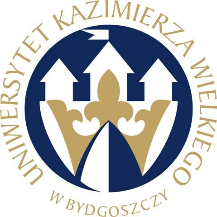 W BYDGOSZCZYul. Chodkiewicza 30, 85 – 064 Bydgoszcz, tel. 052 341 91 00 fax. 052 360 82 06NIP 5542647568 REGON 340057695www.ukw.edu.plUKW/DZP-282-ZO-B-23/2024					                     Bydgoszcz, dn. 02.08.2024 r.dot. postępowania prowadzonego w trybie zapytania ofertowego na: Sukcesywną dostawę odczynników i materiałów zużywalnych na potrzeby UKWODPOWIEDZI NA PYTANIAZamawiający przekazuje treść zapytań wraz z udzielonymi odpowiedziami w postępowaniu o udzielenie zamówienia publicznego na: Sukcesywną dostawę odczynników i materiałów zużywalnych na potrzeby UKWPytanie 1Część 4poz. - 13 - podany nr katalogowy 06-56T0900500B jest błędny. Proszę o potwierdzenie czy można zaproponować tryskawki 500ml KARTELL 1638 Odp. Zamawiający dopuszcza tryskawki 500ml KARTELL 1638.MODYFIKACJA TREŚCI ZAPYTANIA OFERTOWEGO1. Zamawiający modyfikuje treść Formularza cenowego dla części 4 poz. 13 poprzez usunięcie numeru katalogowego z opisu.2. Zamawiający modyfikuje treść zapytania ofertowego w zakresie terminu składania ofert.Punkt 12.1 zapytania ofertowego otrzymuje brzmienie:12.1   Ofertę należy złożyć przez platformę zakupową w nieprzekraczalnym terminie:Zmodyfikowana treść  zapytania ofertowego stanowi załącznik do niniejszego pisma. Kanclerz UKW mgr Renata Malakdo dnia:07.08.2024do godz.10.00